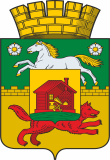  НОВОКУЗНЕЦКИЙ ГОРОДСКОЙ СОВЕТ НАРОДНЫХ ДЕПУТАТОВ РЕШЕНИЕОб утверждении Порядкапредоставления Новокузнецким городским Советом народных депутатов муниципальных нормативных правовых актов и проектов муниципальных нормативных правовых актов в прокуратуру города НовокузнецкаПринято Новокузнецким городскимСоветом народных депутатов«____» _____ 2021 годаВ соответствии с Федеральными законами от 17.01.1992 №2202-1 «О прокуратуре Российской Федерации», от 06.10.2003 №131-ФЗ «Об общих принципах организации местного самоуправления в Российской Федерации», от 25.12.2008 №273-ФЗ «О противодействии коррупции», от 17.07.2009 №172-ФЗ «Об антикоррупционной экспертизе нормативных правовых актов и проектов нормативных правовых актов», постановлением Правительства Российской Федерации от 26.02.2010 №96 «Об антикоррупционной экспертизе нормативных правовых актов и проектов нормативных правовых актов»,  в целях проведения антикоррупционной экспертизы муниципальных нормативных правовых актов и проектов муниципальных нормативных правовых актов, предупреждения, выявления и пресечения нарушений действующего законодательства, руководствуясь статьями 28, 32 и 33 Устава Новокузнецкого городского округа, Новокузнецкий городской Совет народных депутатовРЕШИЛ:1. Утвердить Порядок предоставления Новокузнецким городским Советом народных депутатов муниципальных нормативных правовых актов и проектов муниципальных нормативных правовых актов в прокуратуру города Новокузнецка согласно приложению к настоящему решению.2. Настоящее решение вступает в силу со дня, следующего за днем его официального опубликования. 3. Контроль за исполнением настоящего решения возложить на председателя Новокузнецкого городского Совета народных депутатов.И.о. председателя Новокузнецкого городского Совета народных депутатов                                      И.В. ПогребнякГлава города Новокузнецка                                                           С.Н. Кузнецовг. Новокузнецк«____» ________ 2021 года№ _______Приложениек решениюНовокузнецкого городского Совета народных депутатов от «___»___________2021 года №___Порядокпредоставления Новокузнецким городским Советом народных депутатов муниципальных нормативных правовых актов и проектов муниципальных нормативных правовых актов в прокуратуру города Новокузнецка1.Порядок предоставления Новокузнецким городским Советом народных депутатов муниципальных нормативных правовых актов и проектов муниципальных нормативных правовых актов в прокуратуру города Новокузнецка (далее – Порядок) разработан в целях обеспечения верховенства закона, единства и укрепления законности, защиты прав и свобод человека и гражданина, а также охраняемых законом интересов общества и государства на территории Новокузнецкого городского округа, совершенствования действующих муниципальных нормативных правовых актов Новокузнецкого городского Совета народных депутатов (далее - нормативные правовые акты).2. Порядок регламентирует процедуру предоставления Новокузнецким городским Советом народных депутатов (далее – городской Совет) нормативных правовых актов, а также их проектов в прокуратуру города Новокузнецка (далее – прокуратура) для изучения в целях установления их соответствия положениям федерального и регионального законодательства, а также проведения антикоррупционной экспертизы и совершенствования механизма нормотворчества.3. В прокуратуру предоставляются:- проекты нормативных правовых актов городского Совета, внесенные в городской Совет субъектами правотворческой инициативы, в порядке, установленном Регламентом городского Совета;- принятые городским Советом нормативные правовые акты.4. Проекты нормативных правовых актов направляются городским Советом в прокуратуру по электронной почте (электронный адрес информационно-телекоммуникационной сети Интернет - ______, (в срок, как правило, не позднее ___ дней до даты проведения заседания городского Совета.5. Проекты нормативных правовых актов направляются в прокуратуру с пояснительной запиской разработчика , содержащей информацию об основаниях и необходимости принятия данного нормативного правового акта, а также вывод о соответствии требованиям законодательства направляемого в прокуратуру проекта нормативного акта.6. Нормативные правовые акты, принятые городским Советом, в течении 5 рабочих дней со дня их подписания Главой города Новокузнецка, предоставляются в прокуратуру в виде электронных образов посредством электронной почты, указанной в пункте 2.1 настоящего Порядка, или в оригинале в бумажном виде.И.о. председателя Новокузнецкого городского Совета народных депутатов                                        И.В. Погребняк